REGISTRATION FORM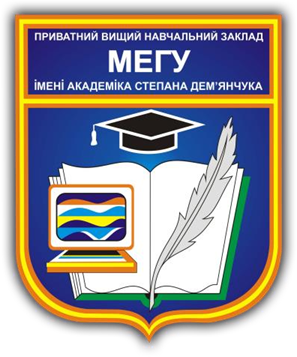 INTERNATIONAL SCIENTIFIC AND PRACTICAL CONFEENCE INNOVATION RESEARCH ANDDEVELOPMENT PROSPECTS OF SCIENCE AND TECHNOLOGY IN THE XXI CENTURYNovember 25-26, 2021Ukraine, Rivne* Mandatory answer1. Surname, name (patronymic) of participant *________________________________________________________________________2. Surname, name, (patronymic) of the co-author (if any) *________________________________________________________________________________________________________________________________________________3. Scientific degree, academic title (if available)________________________________________________________________________________________________________________________________________________4. Position and place of work / study *________________________________________________________________________________________________________________________________________________________________________________________________________________________5. The direction of the conference______Current issues of legal science and practice;______Historical research;______Information systems and technologies;______Psychological and pedagogical research;______Current problems of modern philology;______Journalism and development of social communications;______Natural and geographical research;______Development of physical education and sports;______Actual problems of development of modern economy.6. Email address *________________________________________________________________________7. Contact  phone *________________________________________________________________________8. Address for sending conference materials *________________________________________________________________________________________________________________________________________________________________________________________________________________________                                                                                                                                                                                                                                                                                                                                                                                                                                                                                                                                                                                                                                                                                                                                                                                                                                                                                                                                                                                                                                                                                                                                                                                                                                                                                                                                                                                                                                                                                                                                                                                                                                                                                                                                                                                                                                                                                                                                                                                                                                                                                                                                                                                                                                                                                                                                                                                                                                                                                                                                                                                                                                                                                                                                                                                                                                                                                                                                                                                                                                                                                                                                                                                                                                                                                                                                                                                                                                                                                                                                                                                                                                                                                                                                                                                                                                                                                                                                                                                                                                                                                                                                                                                                                                                                                                                                                                                                                                                                                                                                                                                                                                                                                                                                                                                                                                                                                                                                                                                                                                                                                                                                                                                                                                                                                                                                                                                                                                                                                                                                                                                                                                                                              